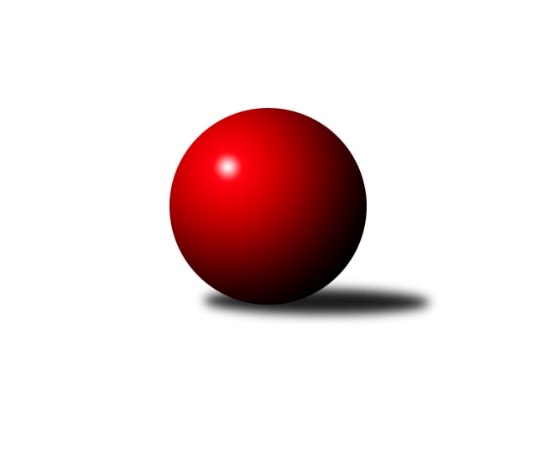 Č.20Ročník 2011/2012	24.3.2012Nejlepšího výkonu v tomto kole: 2719 dosáhlo družstvo: KK Minerva Opava ˝B˝Krajský přebor MS 2011/2012Výsledky 20. kolaSouhrnný přehled výsledků:TJ Nový Jičín ˝A˝	- TJ VOKD Poruba ˝B˝	6:10	2402:2404		24.3.KK Minerva Opava ˝B˝	- TJ Frenštát p.R.˝A˝	16:0	2719:2496		24.3.SKK Ostrava B	- TJ  Krnov ˝B˝	16:0	2488:2307		24.3.TJ Spartak Bílovec ˝A˝	- TJ Sokol Bohumín ˝B˝	10:6	2444:2413		24.3.TJ Opava ˝C˝	- TJ Unie Hlubina˝B˝	10:6	2473:2457		24.3.TJ Horní Benešov ˝C˝	- TJ Horní Benešov ˝E˝	12:4	2445:2399		24.3.Tabulka družstev:	1.	SKK Ostrava B	20	14	0	6	190 : 130 	 	 2448	28	2.	TJ Sokol Bohumín ˝B˝	20	12	2	6	183 : 137 	 	 2450	26	3.	TJ Spartak Bílovec ˝A˝	20	11	3	6	181 : 139 	 	 2432	25	4.	TJ Opava ˝C˝	20	10	3	7	177 : 143 	 	 2444	23	5.	TJ Nový Jičín ˝A˝	20	10	1	9	176 : 144 	 	 2412	21	6.	KK Minerva Opava ˝B˝	20	10	0	10	171 : 149 	 	 2423	20	7.	TJ  Krnov ˝B˝	19	9	2	8	145 : 159 	 	 2352	20	8.	TJ Horní Benešov ˝C˝	20	9	0	11	163 : 157 	 	 2417	18	9.	TJ Horní Benešov ˝E˝	20	7	3	10	162 : 158 	 	 2390	17	10.	TJ Frenštát p.R.˝A˝	20	7	2	11	137 : 183 	 	 2372	16	11.	TJ VOKD Poruba ˝B˝	19	6	2	11	112 : 192 	 	 2376	14	12.	TJ Unie Hlubina˝B˝	20	4	2	14	107 : 213 	 	 2330	10Podrobné výsledky kola:	 TJ Nový Jičín ˝A˝	2402	6:10	2404	TJ VOKD Poruba ˝B˝	Jiří Madecký	 	 178 	 223 		401 	 2:0 	 391 	 	197 	 194		Jaroslav Klekner	Ján Pelikán	 	 187 	 196 		383 	 0:2 	 393 	 	195 	 198		Libor Žíla	Libor Jurečka	 	 197 	 230 		427 	 0:2 	 429 	 	209 	 220		Vladimír Rada	Jan Pospěch	 	 212 	 190 		402 	 2:0 	 393 	 	198 	 195		Jan Žídek	Michal Pavič	 	 202 	 219 		421 	 2:0 	 396 	 	202 	 194		Václav Boháčík	Jiří Hradil	 	 199 	 169 		368 	 0:2 	 402 	 	193 	 209		Petr Oravecrozhodčí: Nejlepší výkon utkání: 429 - Vladimír Rada	 KK Minerva Opava ˝B˝	2719	16:0	2496	TJ Frenštát p.R.˝A˝	Jan Král	 	 245 	 225 		470 	 2:0 	 421 	 	214 	 207		Milan  Kučera	Renáta Smijová	 	 223 	 226 		449 	 2:0 	 417 	 	206 	 211		Zdeněk Michna	Marie  Konečná	 	 213 	 235 		448 	 2:0 	 407 	 	210 	 197		Tomáš Binek *1	Vladimír Staněk	 	 225 	 210 		435 	 2:0 	 389 	 	186 	 203		Jaroslav  Petr	Jana Martínková	 	 233 	 219 		452 	 2:0 	 428 	 	219 	 209		Ladislav  Petr	Tomáš Král	 	 219 	 246 		465 	 2:0 	 434 	 	214 	 220		Zdeněk Bordovskýrozhodčí: střídání: *1 od 51. hodu Jiří PetrNejlepší výkon utkání: 470 - Jan Král	 SKK Ostrava B	2488	16:0	2307	TJ  Krnov ˝B˝	Lenka Pouchlá	 	 182 	 205 		387 	 2:0 	 381 	 	204 	 177		Jiří Chylík	Jiří Koloděj	 	 201 	 212 		413 	 2:0 	 370 	 	182 	 188		Vladislava Kubáčová	František Deingruber	 	 207 	 216 		423 	 2:0 	 386 	 	208 	 178		Vladimír Vavrečka	Miroslav Složil	 	 193 	 250 		443 	 2:0 	 380 	 	193 	 187		Aneta Kubešová	Petr Šebestík	 	 198 	 208 		406 	 2:0 	 383 	 	195 	 188		Jaromír Čech	Tomáš Polášek	 	 211 	 205 		416 	 2:0 	 407 	 	201 	 206		Jaroslav Lakomýrozhodčí: Nejlepší výkon utkání: 443 - Miroslav Složil	 TJ Spartak Bílovec ˝A˝	2444	10:6	2413	TJ Sokol Bohumín ˝B˝	Karel Šnajdárek	 	 217 	 211 		428 	 2:0 	 402 	 	194 	 208		Karol Nitka	Rostislav Klazar	 	 214 	 187 		401 	 0:2 	 406 	 	209 	 197		Lukáš Modlitba	Pavel Šmydke	 	 198 	 191 		389 	 0:2 	 390 	 	199 	 191		Jaromír Piska	Vladimír Štacha	 	 184 	 200 		384 	 0:2 	 425 	 	205 	 220		Lada Péli	Milan Binar	 	 210 	 225 		435 	 2:0 	 410 	 	200 	 210		Miroslav Paloc	Antonín Fabík	 	 216 	 191 		407 	 2:0 	 380 	 	179 	 201		Dalibor Hamrozyrozhodčí: Nejlepší výkon utkání: 435 - Milan Binar	 TJ Opava ˝C˝	2473	10:6	2457	TJ Unie Hlubina˝B˝	Jana Tvrdoňová	 	 202 	 213 		415 	 0:2 	 420 	 	192 	 228		Josef Kyjovský	Jaromír Hendrych	 	 207 	 195 		402 	 2:0 	 397 	 	199 	 198		Stanislav Navalaný	Dana Lamichová	 	 197 	 220 		417 	 0:2 	 430 	 	232 	 198		Roman Grüner	Karel Škrobánek	 	 206 	 202 		408 	 0:2 	 447 	 	236 	 211		Václav Rábl	Milan Franer	 	 196 	 235 		431 	 2:0 	 369 	 	186 	 183		Martin Ferenčík	Lubomír Škrobánek	 	 204 	 196 		400 	 2:0 	 394 	 	202 	 192		Petr Foniokrozhodčí: Nejlepší výkon utkání: 447 - Václav Rábl	 TJ Horní Benešov ˝C˝	2445	12:4	2399	TJ Horní Benešov ˝E˝	Jaromír  Hendrych ml.	 	 224 	 194 		418 	 2:0 	 355 	 	169 	 186		Vladislav Vavrák	David Láčík	 	 193 	 202 		395 	 0:2 	 435 	 	231 	 204		Jan Kriwenky	Jindřich Dankovič	 	 202 	 167 		369 	 2:0 	 357 	 	174 	 183		David Schiedek	Michal Rašťák	 	 211 	 212 		423 	 2:0 	 403 	 	214 	 189		Jana Martiníková	Petr Rak	 	 206 	 225 		431 	 0:2 	 446 	 	237 	 209		Luděk Zeman	Michal Blažek	 	 210 	 199 		409 	 2:0 	 403 	 	194 	 209		Jaromír Martiníkrozhodčí: Nejlepší výkon utkání: 446 - Luděk ZemanPořadí jednotlivců:	jméno hráče	družstvo	celkem	plné	dorážka	chyby	poměr kuž.	Maximum	1.	Radek Škarka 	TJ Nový Jičín ˝A˝	433.59	292.7	140.9	3.9	7/10	(455)	2.	Michal Blažek 	TJ Opava ˝C˝	428.24	290.8	137.4	5.3	9/10	(474)	3.	Lenka Pouchlá 	SKK Ostrava B	425.26	290.5	134.8	4.1	9/10	(469)	4.	Michal Pavič 	TJ Nový Jičín ˝A˝	425.18	290.7	134.5	3.0	9/10	(458)	5.	Josef Zavacký 	TJ Nový Jičín ˝A˝	420.89	289.7	131.2	5.3	8/10	(447)	6.	Tomáš Král 	KK Minerva Opava ˝B˝	419.39	289.1	130.3	4.7	10/11	(465)	7.	Miluše Rychová 	TJ  Krnov ˝B˝	419.38	291.1	128.3	5.5	7/10	(449)	8.	Karel Škrobánek 	TJ Opava ˝C˝	419.23	291.3	127.9	6.6	8/10	(474)	9.	Miroslav Paloc 	TJ Sokol Bohumín ˝B˝	417.25	288.4	128.9	4.5	11/11	(447)	10.	Jaromír Martiník 	TJ Horní Benešov ˝E˝	416.85	284.6	132.3	3.7	10/10	(487)	11.	Dalibor Hamrozy 	TJ Sokol Bohumín ˝B˝	416.34	291.7	124.7	4.8	10/11	(435)	12.	Rostislav Klazar 	TJ Spartak Bílovec ˝A˝	416.33	289.6	126.7	6.6	9/10	(461)	13.	Tomáš Polášek 	SKK Ostrava B	414.48	286.6	127.9	5.0	9/10	(454)	14.	Dana Lamichová 	TJ Opava ˝C˝	414.13	283.0	131.2	5.6	9/10	(446)	15.	Petr Rak 	TJ Horní Benešov ˝C˝	413.76	284.0	129.7	5.2	10/10	(470)	16.	Miroslav Složil 	SKK Ostrava B	413.51	282.4	131.1	5.1	9/10	(472)	17.	Karel Šnajdárek 	TJ Spartak Bílovec ˝A˝	413.28	282.2	131.1	4.4	9/10	(467)	18.	Jaromír  Hendrych ml. 	TJ Horní Benešov ˝C˝	410.69	284.4	126.3	6.6	7/10	(482)	19.	Milan Binar 	TJ Spartak Bílovec ˝A˝	410.02	280.9	129.1	6.0	9/10	(458)	20.	Jana Martínková 	KK Minerva Opava ˝B˝	410.00	282.7	127.3	5.9	8/11	(452)	21.	Pavel Šmydke 	TJ Spartak Bílovec ˝A˝	409.35	281.6	127.7	6.2	9/10	(436)	22.	Tomáš Foniok 	TJ VOKD Poruba ˝B˝	409.17	281.3	127.9	6.3	6/9	(438)	23.	Lubomír Škrobánek 	TJ Opava ˝C˝	409.04	284.0	125.0	6.6	9/10	(450)	24.	Jana Martiníková 	TJ Horní Benešov ˝E˝	408.63	279.9	128.7	5.7	10/10	(453)	25.	Jana Tvrdoňová 	TJ Opava ˝C˝	408.34	283.9	124.5	6.4	7/10	(472)	26.	Jan Pavlosek 	SKK Ostrava B	408.20	282.3	125.9	7.8	8/10	(441)	27.	Karol Nitka 	TJ Sokol Bohumín ˝B˝	408.12	284.3	123.9	6.4	10/11	(448)	28.	Ladislav  Petr 	TJ Frenštát p.R.˝A˝	407.79	284.1	123.7	7.3	9/10	(477)	29.	Luděk Zeman 	TJ Horní Benešov ˝E˝	407.51	284.0	123.6	7.0	7/10	(458)	30.	Lukáš Modlitba 	TJ Sokol Bohumín ˝B˝	407.51	278.5	129.0	7.6	11/11	(441)	31.	Jan Pospěch 	TJ Nový Jičín ˝A˝	406.09	282.2	123.9	5.9	8/10	(431)	32.	Milan  Kučera 	TJ Frenštát p.R.˝A˝	405.98	285.1	120.9	5.6	10/10	(455)	33.	Michal Blažek 	TJ Horní Benešov ˝C˝	405.80	276.9	128.9	5.2	7/10	(438)	34.	Dominik Tesař 	TJ Horní Benešov ˝C˝	405.76	285.2	120.5	8.3	8/10	(428)	35.	Vladimír Štacha 	TJ Spartak Bílovec ˝A˝	405.73	285.7	120.0	7.6	10/10	(435)	36.	Jaroslav Klekner 	TJ VOKD Poruba ˝B˝	405.05	281.8	123.3	6.6	7/9	(446)	37.	David Láčík 	TJ Horní Benešov ˝C˝	404.78	278.4	126.4	6.1	9/10	(462)	38.	Renáta Smijová 	KK Minerva Opava ˝B˝	403.90	286.4	117.5	7.2	8/11	(460)	39.	Petr Frank 	KK Minerva Opava ˝B˝	403.15	281.0	122.1	6.4	10/11	(443)	40.	Libor Krajčí 	TJ Sokol Bohumín ˝B˝	402.94	282.1	120.8	7.2	10/11	(435)	41.	Břetislav Mrkvica 	TJ VOKD Poruba ˝B˝	402.80	280.8	122.0	7.3	7/9	(432)	42.	Josef Hájek 	TJ Unie Hlubina˝B˝	402.73	282.4	120.3	7.1	9/10	(450)	43.	Dan  Šodek 	SKK Ostrava B	401.41	283.1	118.4	6.3	10/10	(441)	44.	Roman Grüner 	TJ Unie Hlubina˝B˝	401.37	282.0	119.4	7.7	10/10	(436)	45.	Jan Král 	KK Minerva Opava ˝B˝	399.94	281.8	118.2	7.1	11/11	(470)	46.	Petr Šebestík 	SKK Ostrava B	399.13	276.9	122.2	8.2	8/10	(424)	47.	Antonín Fabík 	TJ Spartak Bílovec ˝A˝	398.78	284.3	114.5	7.9	8/10	(437)	48.	Rudolf Tvrdoň 	TJ Opava ˝C˝	398.42	283.6	114.8	9.0	9/10	(436)	49.	Jaromír Piska 	TJ Sokol Bohumín ˝B˝	398.35	277.9	120.4	7.0	11/11	(428)	50.	Libor Jurečka 	TJ Nový Jičín ˝A˝	397.75	279.5	118.2	7.1	9/10	(433)	51.	Zdeněk Michna 	TJ Frenštát p.R.˝A˝	397.53	273.4	124.2	7.4	10/10	(429)	52.	Zdeněk Bordovský 	TJ Frenštát p.R.˝A˝	396.51	277.8	118.7	8.4	10/10	(434)	53.	Jaroslav Lakomý 	TJ  Krnov ˝B˝	396.39	277.5	118.9	9.2	10/10	(437)	54.	Jaromír Hendrych 	TJ Opava ˝C˝	396.36	286.9	109.5	9.3	8/10	(443)	55.	Vladimír Vavrečka 	TJ  Krnov ˝B˝	395.86	276.7	119.2	7.0	7/10	(433)	56.	Václav Boháčík 	TJ VOKD Poruba ˝B˝	394.14	278.7	115.5	8.6	8/9	(441)	57.	Petr Foniok 	TJ Unie Hlubina˝B˝	393.64	276.6	117.0	10.1	10/10	(448)	58.	Jaromír Čech 	TJ  Krnov ˝B˝	392.69	278.8	113.9	9.4	9/10	(422)	59.	Jan Žídek 	TJ VOKD Poruba ˝B˝	392.62	280.8	111.9	9.4	7/9	(435)	60.	Stanislav Navalaný 	TJ Unie Hlubina˝B˝	391.65	271.2	120.4	6.4	7/10	(458)	61.	Petr Oravec 	TJ VOKD Poruba ˝B˝	390.73	278.6	112.2	9.7	8/9	(430)	62.	Jiří Madecký 	TJ Nový Jičín ˝A˝	387.59	278.1	109.5	8.9	10/10	(429)	63.	Jan Kriwenky 	TJ Horní Benešov ˝E˝	386.79	272.2	114.6	9.4	9/10	(435)	64.	Vladimír Rada 	TJ VOKD Poruba ˝B˝	386.62	273.6	113.0	8.6	7/9	(429)	65.	Jaroslav  Petr 	TJ Frenštát p.R.˝A˝	386.31	271.5	114.8	9.0	9/10	(426)	66.	Tomáš Binek 	TJ Frenštát p.R.˝A˝	385.99	271.3	114.7	9.3	8/10	(423)	67.	Jiří Chylík 	TJ  Krnov ˝B˝	385.14	278.5	106.6	10.6	7/10	(433)	68.	Vladislav Vavrák 	TJ Horní Benešov ˝E˝	382.74	274.5	108.3	10.6	9/10	(429)	69.	Ján Pelikán 	TJ Nový Jičín ˝A˝	358.74	258.5	100.3	13.9	7/10	(398)	70.	Martin Ferenčík 	TJ Unie Hlubina˝B˝	356.09	256.1	100.0	11.5	9/10	(437)		Milan Franer 	TJ Opava ˝C˝	431.25	308.8	122.5	6.3	1/10	(455)		Lada Péli 	TJ Sokol Bohumín ˝B˝	426.58	287.7	138.9	2.8	3/11	(449)		Michal Rašťák 	TJ Horní Benešov ˝C˝	421.21	291.3	129.9	7.3	6/10	(460)		Václav Rábl 	TJ Unie Hlubina˝B˝	415.50	274.0	141.5	2.5	2/10	(447)		Michal Blinka 	SKK Ostrava B	413.83	291.2	122.7	5.7	3/10	(429)		Petr Kozák 	TJ Horní Benešov ˝C˝	413.00	289.3	123.8	7.0	1/10	(431)		Petr Číž 	TJ VOKD Poruba ˝B˝	411.00	279.0	132.0	9.0	1/9	(411)		Martin Weiss 	TJ  Krnov ˝B˝	408.92	293.0	115.9	7.1	6/10	(433)		Michal Krejčiřík 	TJ Horní Benešov ˝E˝	408.00	281.6	126.4	6.5	6/10	(436)		Miloslav  Petrů 	TJ Horní Benešov ˝E˝	406.63	290.6	116.0	9.0	4/10	(439)		Robert Kučerka 	TJ Horní Benešov ˝C˝	406.57	290.9	115.7	9.4	3/10	(431)		Jiří Koloděj 	SKK Ostrava B	405.50	274.0	131.5	6.0	1/10	(413)		Vladimír Staněk 	KK Minerva Opava ˝B˝	403.54	290.3	113.2	10.6	6/11	(447)		Zdeněk Mžik 	TJ VOKD Poruba ˝B˝	400.50	274.5	126.0	3.5	2/9	(409)		Karel Mareček 	TJ Spartak Bílovec ˝A˝	400.00	284.4	115.6	8.1	4/10	(419)		Marie  Konečná 	KK Minerva Opava ˝B˝	399.95	280.2	119.8	7.5	7/11	(451)		Zdeněk Štohanzl 	KK Minerva Opava ˝B˝	399.79	277.9	121.9	5.7	7/11	(446)		Marek Bilíček 	TJ Horní Benešov ˝C˝	399.25	273.0	126.2	6.0	4/10	(454)		Zdeněk Kment 	TJ Horní Benešov ˝C˝	399.00	262.0	137.0	5.0	1/10	(399)		Vladimír Vojkůvka 	TJ Frenštát p.R.˝A˝	397.00	276.0	121.0	12.0	1/10	(397)		Josef Kyjovský 	TJ Unie Hlubina˝B˝	396.97	288.5	108.4	10.0	6/10	(422)		Pavel Jalůvka 	TJ  Krnov ˝B˝	394.57	276.1	118.4	9.3	5/10	(432)		Lubomír Jančar 	TJ Unie Hlubina˝B˝	394.50	283.0	111.5	11.0	1/10	(417)		František Křák 	TJ VOKD Poruba ˝B˝	393.16	281.8	111.4	9.3	5/9	(431)		Libor Žíla 	TJ VOKD Poruba ˝B˝	393.00	270.0	123.0	10.0	1/9	(393)		František Vícha 	TJ  Krnov ˝B˝	393.00	278.1	114.9	7.4	5/10	(423)		Rudolf Riezner 	TJ Unie Hlubina˝B˝	389.00	275.0	114.0	7.5	2/10	(409)		Zdeňka Habartová 	TJ Horní Benešov ˝C˝	388.50	278.4	110.1	8.1	4/10	(421)		Zdeněk Smrža 	TJ Horní Benešov ˝C˝	387.00	265.0	122.0	14.0	1/10	(387)		František Deingruber 	SKK Ostrava B	386.62	281.4	105.2	10.0	6/10	(433)		Aneta Kubešová 	TJ  Krnov ˝B˝	380.00	256.0	124.0	7.0	1/10	(380)		Hana Vlčková 	TJ Unie Hlubina˝B˝	376.00	266.0	110.0	13.0	2/10	(379)		Jaroslav Černý 	TJ Spartak Bílovec ˝A˝	373.25	267.3	106.0	10.0	4/10	(388)		Jiří Hradil 	TJ Nový Jičín ˝A˝	372.17	257.2	115.0	8.6	6/10	(417)		Pavel Jašek 	TJ Opava ˝C˝	372.00	262.0	110.0	11.0	1/10	(372)		Miroslav Petřek  st.	TJ Horní Benešov ˝C˝	369.00	263.0	106.0	11.0	1/10	(369)		Pavel Hrnčíř 	TJ Horní Benešov ˝E˝	368.50	266.0	102.5	12.5	2/10	(373)		Jindřich Dankovič 	TJ Horní Benešov ˝C˝	367.25	265.8	101.5	12.8	4/10	(397)		Pavla Hendrychová 	TJ Opava ˝C˝	367.00	263.6	103.4	10.3	3/10	(410)		Vítězslav Kadlec 	TJ  Krnov ˝B˝	365.00	263.9	101.1	11.9	2/10	(472)		Jiří Veselý 	TJ Frenštát p.R.˝A˝	364.00	266.0	98.0	10.0	1/10	(364)		Jaromír Matějek 	TJ Frenštát p.R.˝A˝	362.35	263.6	98.8	11.4	4/10	(424)		Jiří Štroch 	TJ Unie Hlubina˝B˝	362.08	259.0	103.1	12.8	6/10	(425)		Vladislava Kubáčová 	TJ  Krnov ˝B˝	358.17	249.8	108.3	12.3	6/10	(388)		David Schiedek 	TJ Horní Benešov ˝E˝	357.00	266.3	90.7	15.2	3/10	(369)		Lubomír Richter 	TJ Sokol Bohumín ˝B˝	354.00	273.0	81.0	14.0	1/11	(354)		Jitka Kovalová 	TJ  Krnov ˝B˝	331.00	243.0	88.0	17.0	1/10	(331)		Zbyněk Tesař 	TJ Horní Benešov ˝C˝	323.50	246.0	77.5	20.0	2/10	(334)Sportovně technické informace:Starty náhradníků:registrační číslo	jméno a příjmení 	datum startu 	družstvo	číslo startu
Hráči dopsaní na soupisku:registrační číslo	jméno a příjmení 	datum startu 	družstvo	Program dalšího kola:21. kolo30.3.2012	pá	17:00	TJ Sokol Bohumín ˝B˝ - SKK Ostrava B	30.3.2012	pá	17:00	TJ VOKD Poruba ˝B˝ - TJ Unie Hlubina˝B˝	31.3.2012	so	9:00	TJ Spartak Bílovec ˝A˝ - TJ Opava ˝C˝	31.3.2012	so	9:00	TJ  Krnov ˝B˝ - TJ Horní Benešov ˝C˝	31.3.2012	so	9:00	TJ Frenštát p.R.˝A˝ - TJ Nový Jičín ˝A˝	31.3.2012	so	12:30	TJ Horní Benešov ˝E˝ - KK Minerva Opava ˝B˝	Nejlepší šestka kola - absolutněNejlepší šestka kola - absolutněNejlepší šestka kola - absolutněNejlepší šestka kola - absolutněNejlepší šestka kola - dle průměru kuželenNejlepší šestka kola - dle průměru kuželenNejlepší šestka kola - dle průměru kuželenNejlepší šestka kola - dle průměru kuželenNejlepší šestka kola - dle průměru kuželenPočetJménoNázev týmuVýkonPočetJménoNázev týmuPrůměr (%)Výkon5xJan KrálMinerva B4703xJan KrálMinerva B111.644706xTomáš KrálMinerva B4654xMiroslav SložilSKK B110.54432xJana MartínkováMinerva B4523xTomáš KrálMinerva B110.454655xRenáta SmijováMinerva B4493xLuděk ZemanHor.Beneš.E109.424462xMarie  KonečnáMinerva B4481xVladimír RadaVOKD B108.434291xVáclav RáblHlubina B4471xVáclav RáblHlubina B108.05447